INTRAOPERATION Calculations: Toxic dosage of lidocaine – 10mg/kgTherefore, the volume of lidocaine that can be administered in a 350 kg buffalo is: V= weight * dosage/ concentrationVolume= 350*5/20Volume = 87.5 mlThe burdizzo is placed on the right spermatic cord which is pushed laterally away from the left. This is done so that only the spermatic cord is cut during this procedure. The emasculator is held so that the C- shaped side of the jaw is facing up, therefore proximally crushing, distally cutting. It should be placed about 1cm above the testis and to crush as little of the scrotum as possible. The jaws of the burdizzo is closed and squeezed for at least 5-15 seconds. It is then repeated another time on the spermatid cord (twice on one side), total of 4 squeezes. The left spermatic cord is then crushed in a similar manner. For each time, the burdizzo is used, the cuts should not be coinciding, having a staggered cut. Both spermatic cords are not cut straight across to prevent loss of blood supply and to prevent necrosis of the scrotum.  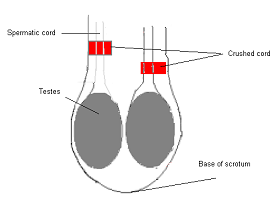 